Смотр строя и песни. В спортивном зале школы прошло традиционное мероприятие - «Смотр строя и песни». В программу конкурса были включены строевые приемы с элементами строевого устава Вооруженных сил РФ. Учащиеся 2-11 классов показывали, насколько хорошо они овладели солдатскими «премудростями». Командующий смотром Рабенко В.И. каждому классу давал команды для выполнения, командиры отрядов учились правильно сдавать рапорт. Справедливое жюри в составе: Лопиной Т.В., Лопина А.Д., Жаринова Н.В. оценивало результаты конкурса. Стало доброй традицией приглашать в жюри Лопина А.Д. – участника боевых действий в Афганистане. Победителями смотра стали учащиеся 3, 7 и 8 классов. Отряд 7 класса, состоявший из девчонок и одного мальчишки, в очередной раз доказал, что «слабый пол» может многое!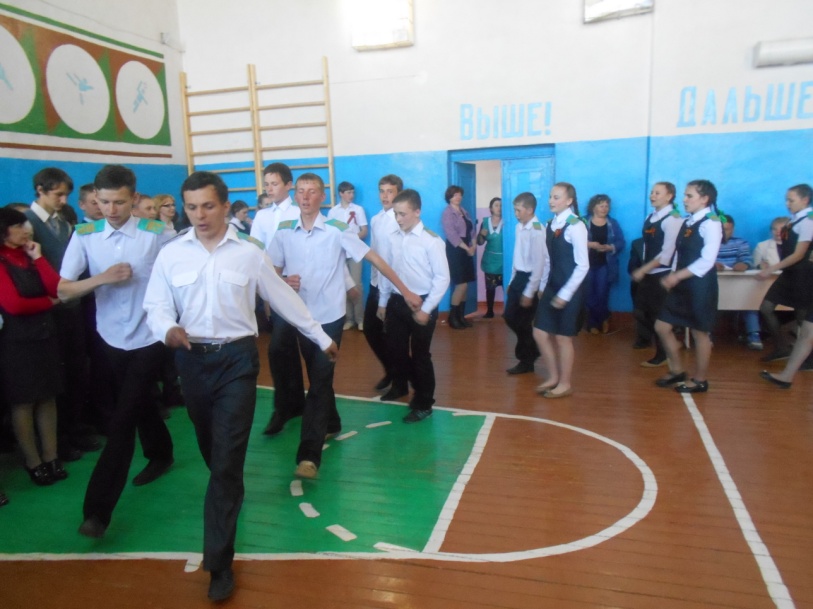 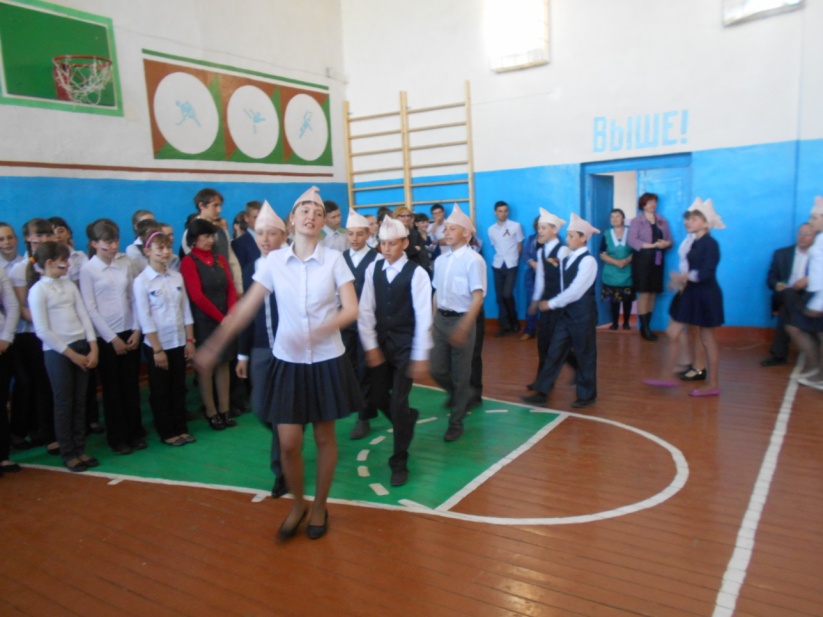 